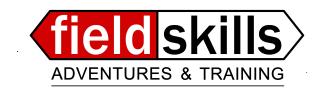 7-Day Survival TripPLEASE GET IN TOUCH WITH US info@fieldskills.com FOR AN ITINERARY AND/OR PROPOSALThank you!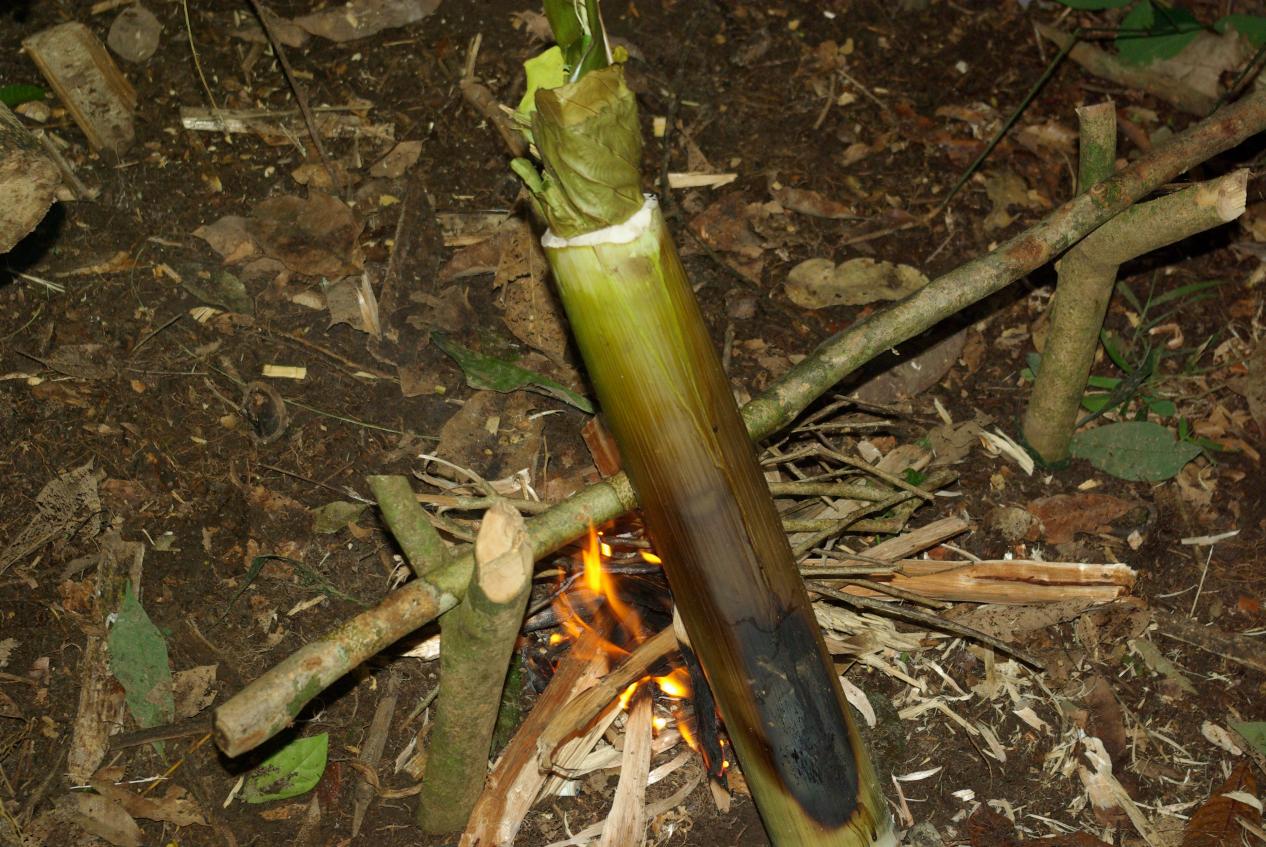 Survival cookingFIELDSKILLS ADVENTURES SDN BHDFIELDSKILLS TRAINING SERVICESS-2-11, BLK C, 2ND FLOOR, CITY MALLJALAN LINTAS, 88300 KOTA KINABALU,SABAH, BORNEOMALAYSIATel : +6 088 416330